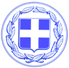                       Κως, 23 Δεκεμβρίου 2016ΔΕΛΤΙΟ ΤΥΠΟΥ ‘’ΤΟ ΟΡΑΜΑ συνεχίζει να ακροβατεί μεταξύ γελοιότητας και αθλιότητας’’Από το Γραφείο Τύπου του Δήμου Κω εκδόθηκε η ακόλουθη ανακοίνωση-απάντηση:‘’ Το ‘’Όραμα - Εφιάλτης’’ συνεχίζει να ακροβατεί μεταξύ γελοιότητας και αθλιότητας, όπως αποδεικνύεται και από την τελευταία ανακοίνωση για την τουριστική έκθεση στην Πολωνία.Ο Διονύσης Χαριτόπουλος στο βιβλίο του «Εγχειρίδιο Βλακείας», επισημαίνει ότι ‘’Η βλακεία είναι απρόβλεπτη. ‘Έχει τόση ποικιλία εκδηλώσεων, όσοι και οι βλάκες, που ο καθένας ξεχωριστά είναι μια αστείρευτη πηγή εμπνεύσεων.’’Και κάποιοι φροντίζουν να το επιβεβαιώνουν. Ποια είναι η αλήθεια.Ο διαγωνισμός για τη συμμετοχή του Δήμου στην έκθεση της Πολωνίας ακυρώθηκε γιατί η εταιρεία, που είναι γνωστή σε όλους και συνεργάζεται επί σειρά ετών με το Δήμο Κω, δεν είχε το χρονικό περιθώριο να προσκομίσει όλα τα δικαιολογητικά, μετά και την αλλαγή του νόμου για το διαγωνισμό.Αυτό έπρεπε να γίνει γιατί έτσι προβλέπει ο νόμος.Με δεδομένο ότι δεν υπήρξε ευθύνη και υπαιτιότητα του Δήμου για αυτή την εξέλιξη, η εταιρεία παραχώρησε δωρεάν στο Δήμο Κω, ένα περίπτερο 12 τετραγωνικών μέτρων στην έκθεση της Βαρσοβίας.Αν είχαν κάνει τον κόπο να επικοινωνήσουν με τις υπηρεσίες του Δήμου οι κύριοι του Οράματος, θα είχε λυθεί η απορία τους. Ο στόχος τους όμως είναι να παραπληροφορούν και να συκοφαντούν.Για αυτούς δεν υπάρχει πάτος.Επισημαίνουμε επίσης ότι ο κ. Μουζουράκης ήταν παρών όλες τις ημέρες της έκθεσης στο περίπτερο του Δήμου Κω, κάνοντας σειρά επαφών με τουριστικούς πράκτορες και δημοσιογράφους.’’Γραφείο Τύπου Δήμου Κω